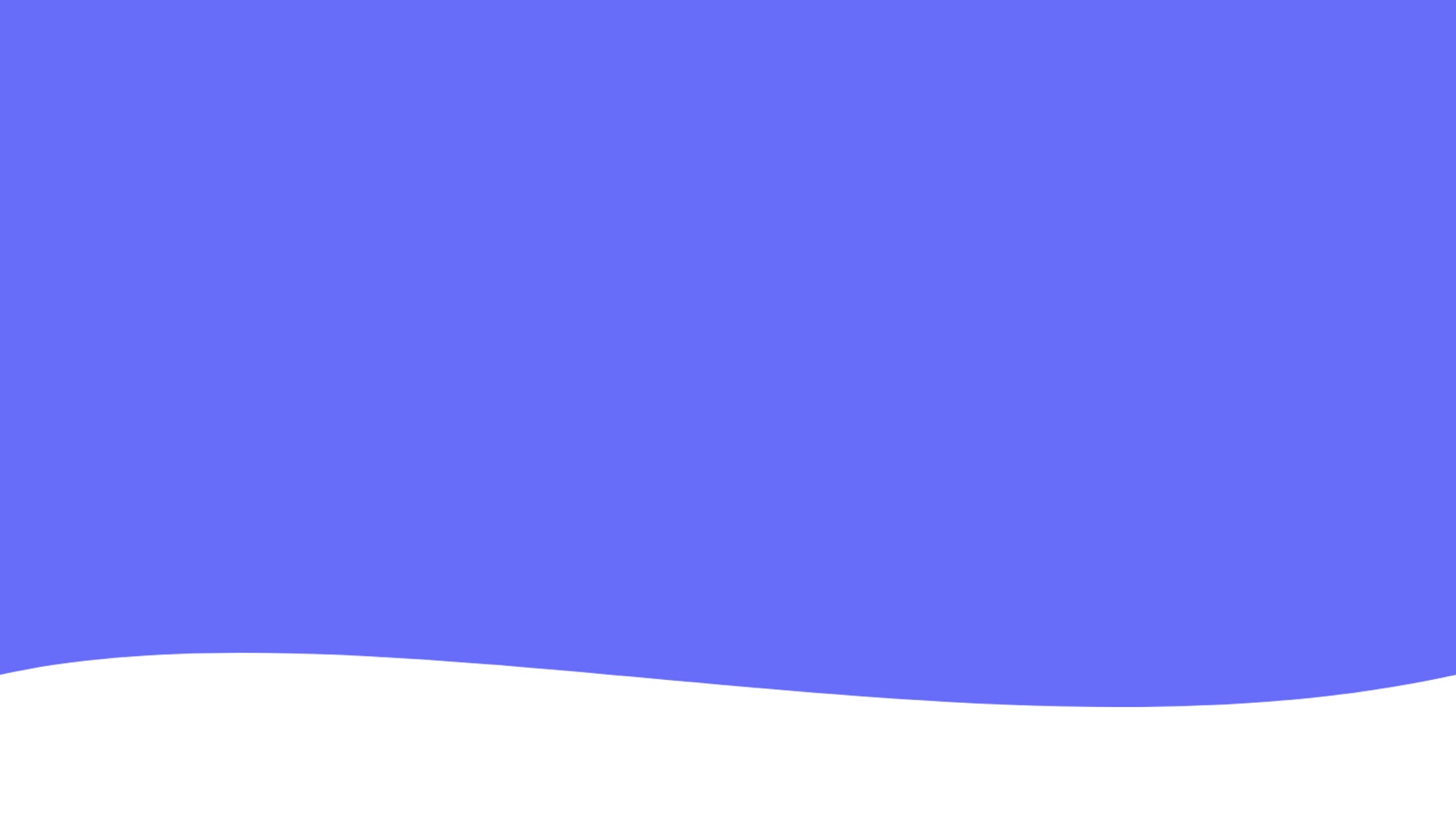 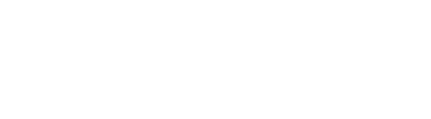 MEMBERSAbbvie Inc.AIM at MelanomaAmerican Cancer Society (ACS)American Society of Clinical Oncology (ASCO)American Society of Hematology (ASH)Aplastic Anemia and MDS International FoundationAssociation of American Cancer InstitutesAssociation of Community Cancer CentersAstellas Pharma USCancer Support CommunityCelgeneCommunity Oncology AllianceDana Farber Cancer InstituteDebbie’s Dream Foundation: Curing Stomach CancerFight Colorectal CancerGenentech, Inc.*Hematology/Oncology Pharmacy Association	*International Myeloma FoundationJames Cancer Hospital at Ohio State University (OSU), Inc.*Leukemia & Lymphoma SocietyLung Cancer Alliance *Lymphoma Research FoundationMerck & Co.Millennium: The Takeda Oncology Co.*National Brain Tumor SocietyNational Patient Advocate FoundationOncology Nursing SocietyOvarian Cancer Research Fund AlliancePatient Services, Incorporated*Roswell Park Cancer InstituteSusan G. KomenThe Ohio State University Comprehensive Cancer Center-James Cancer Hospital and Richard J Solove InstituteWVU MedicineZero – The End of Prostate Cancer*Steering Committee